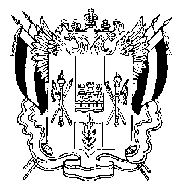 ТЕРРИТОРИАЛЬНАЯ ИЗБИРАТЕЛЬНАЯ КОМИССИЯ ЦЕЛИНСКОГО РАЙОНА РОСТОВСКОЙ ОБЛАСТИПОСТАНОВЛЕНИЕ10 августа 2021 г.                                                                                         № 13-36п. ЦелинаО регистрации кандидата в депутаты Собрания депутатов Кировского сельского поселения пятого созыва, выдвинутого по Кировскому многомандатному избирательному округу №1 Запорожской Олеси АнатольевныПроверив соблюдение требований Федерального закона от 12.06.2002 № 67-ФЗ «Об основных гарантиях избирательных прав и права на участие     в референдуме граждан Российской Федерации» (далее – Федеральный закон), Областного закона Ростовской области от 12.05.2016 № 525-ЗС        «О выборах и референдумах в Ростовской области» (далее – Областной закон) к документам, представленным в Территориальную избирательную комиссию Целинского района Ростовской области кандидатом в депутаты Собрания депутатов Кировского сельского поселения пятого созыва Запорожской Олесей Анатольевной, выдвинутым Ростовским региональным отделением Политической партии ЛДПР – Либерально-демократической партии России по Кировскому многомандатному избирательному округу №1, а также достоверность сведений о кандидате, указанных в документах, Территориальная избирательная комиссия Целинского района Ростовской области установила следующее.Документы, представленные в Территориальную избирательную комиссию Целинского района Ростовской области кандидатом в депутаты Собрания депутатов Кировского сельского поселения пятого созыва Запорожской Олесей Анатольевной, соответствуют требованиям статьи 38 Федерального закона, статьи 33 Областного закона.В соответствии со статьей 25 Федерального закона, статьей 16 Областного закона,Территориальная избирательная комиссия Целинского района Ростовской области ПОСТАНОВЛЯЕТ:1. Зарегистрировать Запорожскую Олесю Анатольевну, 01 сентября 1986 года рождения, место рождения – Ростовская область, Целинский район, х. Старченский, место жительства – Ростовская область, Целинский район, х. Северный, сведения о профессиональном образовании – Государственное бюджетное профессиональное образовательное учреждение Ростовской области «Среднеегорлыкское профессиональное учреждение Ростовской области «Среднеегорлыкское профессиональное училище №85», год окончания – 2017, основное место работы или службы, занимаемая должность, род занятий – Муниципальное бюджетное учреждение «Центр социального обслуживания граждан пожилого возраста и инвалидов», социальный работник, выдвинут Ростовским региональным отделением Политической партии ЛДПР – Либерально-демократической партии России, кандидатом в депутаты Собрания депутатов Кировского сельского поселения пятого созыва по Кировскому многомандатному избирательному округу № 1 10 августа 2021 года в 12 часов 49 минут.2. Выдать Запорожской Олесе Анатольевне удостоверение зарегистрированного кандидата в депутаты Собрания депутатов Кировского сельского поселения пятого созыва по Кировскому многомандатному избирательному округу №1 установленного образца.3. Направить сведения о зарегистрированном кандидате                           в Общество с ограниченной ответственностью «Дельта» для опубликования                    в общественно – политической газете Целинского района Ростовской области «Целинские ведомости».4. Разместить настоящее постановление на сайте Территориальной избирательной комиссии Целинского района Ростовской области                     в информационно – телекоммуникационной сети «Интернет».5. Контроль за выполнением настоящего постановления возложить        на секретаря Территориальной избирательной комиссии Целинского района Ростовской области Сычеву Л.Д.Председатель комиссии                                                                    Е.П. ГорбуновСекретарь комиссии                                                                             Л.Д. Сычева